                                     Вода не всегда приносит пользу… Вода является основой всего живого на  планете. Один день, проведённый у воды, даёт хороший заряд бодрости на целый день.                                                                                                                                                                                                                      Каждый человек должен знать и соблюдать правила безопасного поведения. должен принять все меры безопасности в общении с водой.  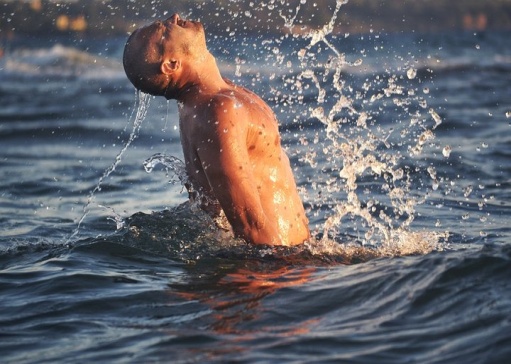 Основными причинами утопления являются:  несоблюдение  правил безопасного поведения на водах;  личная неосторожность и беспечность;  чрезмерная самоуверенность, состояние алкогольного опьянения, оставление детей  без присмотра. Специалисты предупреждают,   купание и алкоголь -  несовместимы.       В  алкогольном опьянении человек не может адекватно оценивать опасность, у него замедлены рефлексыОдной из главных причин утоплений граждан является купание в необорудованных  и запрещенных для этого местах (в котлованах, карьерах, мелиоративных каналах). Не стоит забывать  о водоворотах, которые часто встречаются на  реках и водоёмах.  На месте водоворота течение бывает сильное,  справиться с ним даже опытному пловцу   практически невозможно. На месте водоворота могут быть и глубокие ямы, из которых выбраться  сложно, а порой и не возможно.   Следует знать, при неумении плавать и при стрессовой ситуации человек может захлебнуться водой моментально. Совершенно не обязательно погружение в воду всего тела, бывает достаточно погрузить в воду одно лицо  и человек погибает.  Смерть от недостатка кислорода в организме наступает через 2 – 3 минуты, при условии, что пострадавший был совершенно здоров.   Пик детской гибели приходится на период с 12 до 18 часов, когда возможность контроля со стороны родителей,  как за поведением ребенка, так и за состоянием его безопасности снижена. 	Необходимо помнить,  виноваты во всех трагедиях связанных с гибелью или травмой детей,   взрослые - те, кто не предвидит и не предусматривает возможной опасности. 	Следует  знать, в воде опасно  всякое баловство, опасно даже в шутку хватать и тащить человека  на глубину, силой удерживать под водой, подавать ложный сигнал о помощи.  	Специалисты предупреждают, вхождение и прыжки в воду в разгоряченном и возбужденном состоянии  приводят к несчастным случаям. В воду нужно заходить постепенно, привыкая  к ее температуре.  Длительное, вплоть до судорожного состояния, пребывание в воде  опасно для здоровья, особенно детского,  людей пожилого возраста  и  с заболеваниями сердечно – сосудистой системы. При длительном нахождении в прохладной воде возможны судороги мышц и как следствие  – несчастный случайОдним из правил безопасности на воде является внимательное отношение к своим друзьям. Вся отдыхающая компания  должна заходить в воду вместе и вместе  выходить из воды, уделяя особое внимание детям.  Нужно внимательно следить за друзьями и близкими, что бы при необходимости оказать пострадавшему   незамедлительную помощь.  Правила безопасного поведения  у воды и на воде:  купаться можно только в безопасном месте, нельзя плавать, используя посторонние предметы: надувные матрасы, доски, надувные автомобильные камеры.   Специалисты предупреждают: - не умеете плавать, не заходите в воду глубже, чем по пояс;- купаться следует не ранее чем через 1,5 – 2 часа после приёма пищи;- не купайтесь в одиночку и в тёмное время суток, в грозу и в штормовую погоду.             ПОМНИТЕ,  вода - это  стихия, с которой всегда нужно быть на стороже, любая неосторожность, халатность, неумение  или незнание правил  может привести  к трагическим последствиям.  	Взрослые,  должны помнить, что в их руках находится здоровье и жизнь детей,  не стоит рисковать и оставлять их без присмотра, даже на несколько минут.